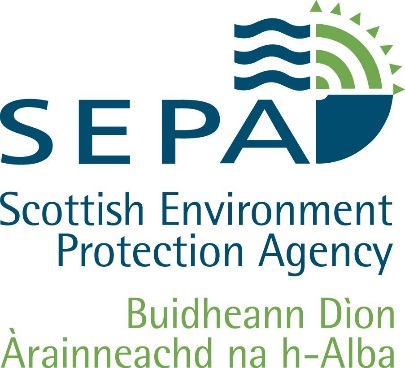 Environmental Authorisations (Scotland) Regulations 2018PERMIT MODULAR APPLICATION FORMSECTION 3 - RADIOACTIVE MATERIAL HOLDINGSKey: (N) = new request, (I) = increase requested, (R) = reduction requested, (U) = unchangedPLEASE NOTE: IF YOU INTEND TO RECEIVE SAMPLES FROM ANOTHER PERSON OR PLACE THAT IS RADIOACTIVE (MATERIAL OR WASTE), YOU WILL ALSO NEED TO COMPLETE SECTION 83a. Please provide details in the table below of the radioactive material to be managed (see guidance note on p12 & use the key indicators specified below the table)Radionuclide or group of radionuclidesMaximumActivity (Bq) KeptExpectedMonthlyUsage (Bq)Purpose for which radionuclide will be usedType of change requested3b. Please describe how the limits being applied for were determined. (see guidance note on p13)3c. Please provide details of how the radioactive material will be stored when not in use. (see guidance note on p14)3d. Please state how you intend to transfer or dispose of any radioactive waste generated. (see guidance note on p14)3e. For applications relating to the introduction of radioactive material into the environment or into organisms that leave the authorised place, you must submit a suitable dose assessment in relation to public exposure. (see guidance note on p14)I have enclosed a dose assessment: 